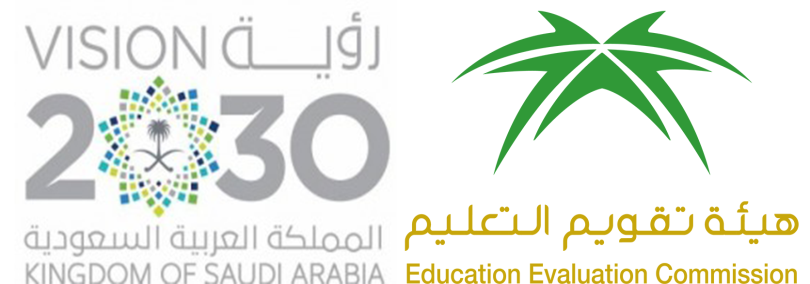 المركز الوطني للتقويم والاعتماد الاكاديميNational Center for Academic Accreditation and Evaluationتقرير الدراسة الذاتيةالمؤسسيةنموذج تقرير الدراسة الذاتية المؤسسيةتعليقات تمهيدية:تُعدُّ الدراسة الذاتية المؤسسية فحصاً مستفيضاً لجودة المؤسسة التعليمية، حيث يتم تحليل رسالة وأهداف المؤسسة التعليمية ومدى تحقيقها لها، وفقاً لمعايير ضمان الجودة والاعتماد التي حددها المركز الوطني للتقويم والاعتماد الاكاديمي بهيئة تقويم التعليم.وينبغي اعتبار الدراسة الذاتية المؤسسية بمثابة التقرير البحثي عن جودة المؤسسة التعليمية، لذا ينبغي أن يشتمل على معلوماتٍ كافيةٍ لتعريف القارئ بطبيعة إجراءات التقصي وجمع الأدلة التي بُنِيَت على أساسها النتائج، مما يولّد الثقة بأن النتائج التي تم التوصل إليها ذات مصداقية،  وينبغي تدعيم النتائج بالأدلة، مع إجراء مزيدٍ من التحقق من التحليلات والسعي للحصول على المشورة من الخبراء المستقلين القادرين على تقديم توصياتٍ مبنية على معرفة وخبرة كبيرتين.ويشتمل نموذج تقرير الدراسة الذاتية المؤسسية على عدد من الفقرات والجداول للمساعدة في إعداد التقرير، و يمكن عرض الأدلة في التقرير على شكل جداول أو أي شكل آخر، لدعم الاستنتاجات، مع تضمين أي بيانات مقارنة متى كان ذلك ملائماً، والإشارة إلى التقارير أو الاستبانات الأخرى للمزيد من التفاصيل.وتجدر الإشار هنا إلى أن مؤشرات الأداء الرئيسة تعتبر عنصراً مهماً في الدراسة الذاتية المؤسسية، حيث تحقق مؤشرات الأداء الرئيسة في الدراسة الذاتية المؤسسية هدفين رئيسين، أولهما: تقديم دليلٍ صحيحٍ وعلميٍ على أن المؤسسة التعليمية تحقق معايير الجودة التي حددها المركز، وثانيهما: تمكين المؤسسة التعليمية من تحديد مؤشرات أداء رئيسة مشتركة، يمكن استخدامها لبيان مستوى ضمان الجودة في كل برنامجٍ أكاديميٍ من برامجها.وعليه فإنه ينبغي على المؤسسة التعليمية الالتزام بما يلي:أولاً: إعداد جداول مؤشرات أداء متعددة حسب نموذج المركز، مع مقارناتها المرجعية وتحليلها وتضمينها في الدراسة الذاتية المؤسسية، وقد تم إدراج جداول مؤشرات الأداء المطلوبة تحت معايير فرعية محددة، ويمكن استخدامها كدليلٍ على أن المؤسسة التعليمية تحقق (أو حتى تتجاوز) المستوى المطلوب لضمان الجودة، والمؤسسات التعليمية مطالبة باستخدام 70% على الأقل من مؤشرات الأداء المقتَرَحة من قِبَل المركز، بالإضافة إلى أن المركز يشجع على اعتماد مؤشرات أداء إضافية مناسبة خاصة بالمؤسسة، يمكن من خلالها تحديد مدى التزام المؤسسة التعليمية بالمعايير الرئيسة أو المعايير الفرعية، ويمكن وضع جداول أخرى لمؤشرات الأداء الإضافية، واستخدامها كدليلٍ على جودة الأداء في المواضع المناسبة من الدراسة الذاتية المؤسسية.ثانياً: المؤسسة التعليمية مطالبة بإثبات أنها قد وضعت نظاماً إدارياً لضمان الجودة في كافة برامجها، كجزءٍ من متطلبات الجودة المؤسسية في المعيار الثالث، ولتلبية هذا المتطلب فإن المؤسسة التعليمية مطالبة بتحديد 6 إلى 8 مؤشرات أداء رئيسة مع مستويات أداء مستهدفة، وتطلب من البرامج الأكاديمية استكمالها والقيام بالمقارنات المرجعية والتحليلات الخاصة بكل برنامج، وينبغي على كل برنامج إرسال تقرير عن مؤشرات الأداء تلك، إلى وحدة ضمان الجودة على مستوى المؤسسة التعليمية؛ لاستخراج المتوسطات الحسابية لها وتحليلها، وإدراج ذلك في مناقشات المعيار الثالث في تقرير الدراسة الذاتية المؤسسية.ولمزيدٍ من التعليمات حول طريقة تعبئة هذا النموذج، يمكن الرجوع لأدلة المركز ونظام إدارة الاعتماد الإلكتروني. تقرير الدراسة الذاتية المؤسسيةأ. معلومات عامة:ب. ملف المؤسسة التعليمية:يُعَدُّ ملف المؤسسة التعليمية ملخصاً للمعلومات والإحصاءات التي يمكن أن تقدم صورةً واضحةً عن المؤسسة التعليمية.نموذج ملف المؤسسة التعليمية الدوري (أ-1) بيانات البرامج الأكاديميةيطلب المركز من كل كلية داخل المؤسسة التعليمية استكمال الجدول رقم أ- 1 و رقم أ- 2 كجزء من عملية طلب التأهل للاعتمادنموذج ملف المؤسسة التعليمية الدوري (أ-2)بيانات البرامج الأكاديميةالبرامج التحضيرية أوالتأسيسية:عدد الخريجين نهاية العام الماضي:عدد الطلاب وفقاً لنمط التدريس (لا يشمل ذلك طلاب البرامج التحضيرية):ملاحظة: لاحتساب ما يعادل الدراسة بالدوام الكامل بالنسبة للطلاب الذين يدرسون بدوام جزئي وفقاً لتعريف وزارة التعليم،  يمكن الاطلاع على "اللائحة المنظمة لشؤون منسوبي الجامعات السعوديين من أعضاء هيئة التدريس ومن في حكمهم".عدد الأساتذة وفقاً لنمط التدريس:ملاحظة: يشمل الأساتذة: أعضاء هيئة التدريس؛ من الأساتذة المساعدين، والأساتذة المشاركين، والأساتذة، وكذلك الهيئة التعليمية؛ من المحاضرين، والمدرسين، ولا يشمل مساعدي البحث أو مساعدي المعامل،  أو الموظفين الفنيّين ، ولكنه يشمل الأكاديميين العاملين في المجال الإداري، الذين يشرفون على تخطيط وتقديم البرامج الأكاديمية (كرؤساء الأقسام وعمداء الكليات ومدير الجامعة ووكلائها).معدلات الإتمام الظاهرية للطلاب: يشير هذا المصطلح إلى عدد الطلاب الذين تخرجوا في آخر عام دراسي ونسبتهم، مقارنة بعدد طلاب الدفعة الذين التحقوا بالبرامج قبل أربع أو خمس  أو ست سنوات حسب مدة البرنامج.مرحلة البكالوريوس                                                    العام الجامعي للتخرج:مرحلة الماجستير                                                    العام الجامعي للتخرج:مرحلة الدكتوراه                                                    العام الجامعي للتخرج:ملخص المساحات والمباني:ج. إجراءات الدراسة الذاتية: د.بيئة عمل الدراسة الذاتية:هـ. الرسالة والغايات والأهداف الاستراتيجية لتطوير مستوى الجودة: و. التقدم نحو تحقيق أهداف الجودة الرئيسة:ز. التقويم وفقاً لمعايير الجودة:يجب أن تُستكمل كافة البيانات المطلوبة في نموذج الدراسة الذاتية المؤسسية من قبل المقر الرئيس للمؤسسة التعليمية، بالإضافة إلى البيانات المطلوبة عن الفروع.ولابد من تقديم تقارير أداء الجودة عن كل معيار من المعايير الفرعية المحددة في وثيقة "معايير ضمان الجودة والاعتماد لمؤسسات التعليم العالي".ينبغي أن يتضمن تقويم المعايير تقريراً وصفياً يعطي بياناتٍ كافية عن خلفية المعيار المعني، ويوضح الإجراءات المتعلقة به.ينبغي أن يلخص التقرير الإجراءات المتبعة لتقصي أداء المؤسسة التعليمية حول المعيار الرئيس، ومعاييره الفرعية.من العناصر الجوهرية في هذه التقارير تقديم بيانات محددة، وإظهار الاتجاهات السائدة، ودعم النتائج التي تم التوصل إليها، وعمل المقارنات المرجعية المناسبة مع مؤسسات تعليمية أخرى، ويمكن أن تتضمن هذه البيانات مؤشرات الأداء الرئيسة ومعلومات إحصائية أخرى، ورسوماً بيانية مُستمدَّة من نتائج استطلاع آراء الطلبة، ونتائج الطلبة أو أي شيء آخر يمكن أن يقدم دليلاً واضحاً حول المعيار الذي يجري تقويمه، إذ لا يكفي التأكيد المجرد عن الأدلة والبراهين بأن شيئاً ما ذو جودة أو يحتاج إلى تطوير، دون تقديم دليل على ذلك.حـ. التقويمات المستقلة:ط. النتائجي. توصيات تنفيذية:يجب أن تستند التوصيات التنفيذية إلى توصيات التحسين والمسائل الأخرى التي تم تحديدها في هذه الدراسة الذاتية المؤسسية، وأن يتم اختيار أبرز التوصيات التنفيذية، وتحديد الخطوات المطلوبة للتعامل مع الأولويات الأكثر أهمية التي تم تحديدها، كما ينبغي تحديد المسائل الأشد إلحاحاً أو الأكثر أولوية، وتُقَدَّم توصيات بشأن كل إجراء عملي مقترح، ويُحدَّد المسؤول عن العمل، والجداول الزمنية لإتمامه، وأي تمويل وموارد ضرورية قد يتطلبها التنفيذ.تفاصيل إضافية وملاحظات مهمة:يجب تقديم المستندات التالية في نسخة ورقية واحدة ونسخة إلكترونية باستخدام جهاز تخزين البيانات (USB) أو قرص مدمج، ثم تُسلّم للمركز قبل موعد المراجعة بأربعة أشهر على الأقل.ينبغي أن يُطبَع تقرير الدراسة الذاتية المؤسسية على ورق مقاس A4 على وجه واحد للورقة، مع ترقيم الصفحات ووضع فهرس للمحتويات لتسهيل الرجوع إلى الموضوعات، كما ينبغي أن يتم إرفاق قائمة بالاختصارات المستخدمة في التقرير إن وجدت.المرفقات- ملاحظات هامة:عند تقديم أي دليل في إحدى فقرات تقرير الدراسة الذاتية المؤسسية فإنه ينصح بحفظ هذه الأدلة ووضعها في رابط إلكتروني عند الفقرة المعنية في متن التقرير.تأكد من أن جميع المرفقات متعلّقة ومرتبطة بتقرير الدراسة الذاتية المؤسسية.يجب أن تكون جميع المرفقات حديثة، وأن لا يمرّ على إصدارها أكثر من سنتين.اذكر مسميات مختصرة للملفات المرفقة تعطي دلالة على محتواها.لا ينبغي إرفاق بعض المستندات؛ كالصور، والخطابات غير الضرورية، ورسائل البريد الإلكتروني، والملاحظات، والمفكرات، واستطلاعات الرأي، ضمن مرفقات تقرير الدراسة الذاتية المؤسسية، حيث يمكن عرض تلك المستندات على فريق المراجعة أثناء الزيارة الميدانية.بالإضافة إلى تقرير الدراسة الذاتية المؤسسية، فإنه يجب تقديم المستندات التالية: عضوية واختصاصات اللجان الفرعية وفرق العملقائمة مراجع لأهم التقارير وغيرها من المستندات المذكورة في التقريرقائمة شرح للمختصرات المستخدمة في التقرير نسخة من تقرير المقوّم المستقل (أو تقارير المقومين المستقلين) نسخة من الخطة الاستراتيجية للمؤسسةنسخة من خطة المؤسسة التعليمية الاستراتيجية لتطوير مستوى الجودة (إذا لم تكن مدرجة ضمن الخطة الاستراتيجية الأوسع نطاقاً للمؤسسة).دليل حديث للطالب (أو كتيب إرشادي أو نشرة تعريفية)، يتضمن نبذة مختصرة عن البرامج والمقررات، ومتطلبات القبول، ومتطلبات إكمال البرامج، وغيرها من المعلومات ذات الصلة.عينات لتوصيف خمس برامج وتقاريرها السنوية للجامعات الكبيرة، وجميع توصيفات البرامج وأحدث تقاريرها السنوية بالنسبة للجامعات الصغيرة والكليات.ثلاثة نماذج لكل سنة دراسية لتوصيف المقررات الدراسية وتقاريرها، وتوصيف الخبرة الميدانية وتقاريرها.خلال المراجعة:لابد من توفير المستندات التالية لاطلاع لجنة المراجعة عليها خلال الزيارة، ويحق لأعضاء اللجنة طلب إرسال بعضها إليهم قبل القيام بالزيارة:دليل أعضاء هيئة التدريس أو أي وثيقة تتضمن معلومات عن السياسات الخاصة بأعضاء هيئة التدريس وعن سياسات التعيين، والتطوير المهني، وإجراءاتها، وما يتعلق بها من معلومات.دليل إرشادي عن السياسات الإدارية والمالية، أو وثائق مشابهة تشمل النظام الأساسي للمؤسسة ولوائحها التنظيمية، وأدوار ومسؤوليات الإداريين والأكاديميين واللجان الرئيسة، وشرح عن هيكل الإدارة والسلطات في المؤسسة التعليمية.دليل ضمان الجودة المؤسسية أو وصف للإجراءات المتبعة يتضمن معلومات حول نظام المؤسسة التعليمية في تقويم البرامج والخدمات، ودور مركز وأنظمة ضمان الجودة بالمؤسسة التعليمية في جمع وتحليل البيانات حول مستوى جودة الأداء والتخطيط لمزيد من التطوير والتحسين. بيانات حديثة عن أعضاء هيئة التدريس وبقية طاقم التدريس تتضمن أعدادهم والدرجة الأكاديمية لكل منهم، وأعلى مؤهل علمي تم الحصول عليه، ونسبة عدد الطلاب للأساتذة بكل قسم وكل كلية وبالمؤسسة التعليمية ككل. كما ينبغي توفير معلومات حول النتاج البحثي لكل قسم ولكل كلية وللمؤسسة ككل، ولابد من الاحتفاظ بالسير الذاتية للأساتذة في ملف (ينبغي إعداد ملخص يتضمن الأبحاث المنشورة خلال الخمس سنوات السابقة).توقيع أصحاب الصلاحيةاسم المؤسسة التعليمية:اسم المؤسسة التعليمية:اسم مدير المؤسسة التعليمية:بيانات التواصل:العنوان:الهاتف:البريد الإلكتروني:اسماء الوكلاء:اسماء الوكلاء:اسم وكيل المؤسسة التعليمية:بيانات التواصل:العنوان:الهاتف:البريد الإلكتروني:اسم وكيل المؤسسة التعليمية لـ :بيانات التواصل:العنوان:الهاتف:البريد الإلكتروني:اسم وكيل المؤسسة التعليمية لـ :بيانات التواصل:العنوان:الهاتف:البريد الإلكتروني:اسم وكيل المؤسسة التعليمية لـ :بيانات التواصل:العنوان:الهاتف:البريد الإلكتروني:اسم عميد ضمان الجودة:بيانات التواصل:العنوان:الهاتف:البريد الإلكتروني:موجز عن تاريخ المؤسسة التعليمية، ووصفٌ موجزٌ لفروعها، والعدد الإجمالي لكلياتها، وبرامجها، ومعاهدها، ووحدات البحوث والكراسي البحثية ومراكز البحوث فيها، والمراكز الطبية والمستشفيات، بالإضافة إلى وصف لطبيعة أنشطتها وأنواعها:وصف الهيكل التنظيمي والإداري للمؤسسة، باستخدام الرسم تخطيطي: معلومات موجزة حول وضع المؤسسة التعليمية من حيث الاعتماد الأكاديمي، بما في ذلك نتائج أي مراجعات سابقة للمؤسسة، وأي اشتراطات تضمنتها تلك الاعتمادات السابقة إن وجدت: وصف لترتيبات ضمان الجودة في المؤسسة التعليمية، وأولويات التطوير، وأي مسائل خاصة ذات تأثير على عملياتها:ملخص للخطة الاستراتيجية للمؤسسة (لابد من توفر نسخة من الخطة الاستراتيجية كاملة):قائمة بأبرز إنجازات المؤسسة التعليمية والشهادات التي حصلت عليها:المؤسسة التعليمية:الكلية:التاريخ:ماسم البرنامجتاريخ بدء البرنامجإجمالي عدد الطلاب الملتحقين بالبرنامجإجمالي عدد الطلاب الملتحقين بالبرنامجعدد أعضاء هيئة التدريس من حملة الدكتوراهعدد أعضاء هيئة التدريس من حملة الدكتوراهعدد أعضاء هيئة التدريس من حملة الدكتوراهعدد أعضاء هيئة التدريس من حملة الدكتوراهعدد الهيئة التعليمية من غير أعضاء هيئة التدريسعدد الهيئة التعليمية من غير أعضاء هيئة التدريسعدد الهيئة التعليمية من غير أعضاء هيئة التدريسعدد الهيئة التعليمية من غير أعضاء هيئة التدريسنسبة عدد الطلاب للأساتذةنسبة عدد الطلاب الذكور للأساتذة الذين يدرسونهمنسبة عدد الطالبات للأساتذة الذين يدرسونهنمتوسط عدد الطلاب في الشعبةمتوسط عدد الطلاب في الشعبةمتوسط عبء التدريس للأساتذةمتوسط عبء التدريس للأساتذةماسم البرنامجتاريخ بدء البرنامجإجمالي عدد الطلاب الملتحقين بالبرنامجإجمالي عدد الطلاب الملتحقين بالبرنامجالسعوديينالسعوديينغير السعوديينغير السعوديينالسعوديينالسعوديينغير السعوديينغير السعودييننسبة عدد الطلاب للأساتذةنسبة عدد الطلاب الذكور للأساتذة الذين يدرسونهمنسبة عدد الطالبات للأساتذة الذين يدرسونهنمتوسط عدد الطلاب في الشعبةمتوسط عدد الطلاب في الشعبةمتوسط عبء التدريس للأساتذةمتوسط عبء التدريس للأساتذةماسم البرنامجتاريخ بدء البرنامجذكورإناثذكورإناثذكورإناثذكورإناثذكورإناثنسبة عدد الطلاب للأساتذةنسبة عدد الطلاب الذكور للأساتذة الذين يدرسونهمنسبة عدد الطالبات للأساتذة الذين يدرسونهنذكورإناثذكورإناث12345678المؤسسة التعليمية:الكلية:التاريخ:المسارات أو الأقسامعدد الطلابعدد الطالباتإجمالي عدد الطلبةعدد الأساتذة(الدوام الكامل للأستاذ حسب اللائحة المنظمة لشؤون منسوبي الجامعات )الطلبةمرحلة البكالريوسمرحلة الماجستيرمرحلة الدكتوراهمراحل أخرىطلابطالباتالإجماليالطلبةفي مقرّات الجامعةفي مقرّات الجامعةفي مقرّات الجامعةبرامج التعليم عن بعدبرامج التعليم عن بعدبرامج التعليم عن بعدالطلبةبدوام كاملبدوام جزئيما يعادل الدوام الكاملبدوام كاملبدوام جزئيما يعادل الدوام الكاملطلابطالباتالإجماليالأساتذةفي مقرّات الجامعةفي مقرّات الجامعةفي مقرّات الجامعةبرامج التعليم عن بعدبرامج التعليم عن بعدبرامج التعليم عن بعدالأساتذةبدوام كاملبدوام جزئيما يعادل الدوام الكاملبدوام كاملبدوام جزئيما يعادل الدوام الكاملرجالنساءالإجماليالطلبةعدد الطلبة الذين بدأوا الدراسة منذ 4 أو 5 أو 6 سنوات حسب مدة البرنامجعدد الذين أتموا الدراسة وتخرجوا في الفترة المحددةالمعدل الظاهري لإتمام الدراسة في الفترة المحددةطلابطالباتالمجموعالطلبةعدد الطلبة الذين بدأوا الدراسة منذ 2 أو 3 أو4 سنوات حسب مدة البرنامجعدد الذين أتموا الدراسة وتخرجوا في الفترة المحددةالمعدل الظاهري لإتمام الدراسة في الفترة المحددةطلابطالباتالمجموعالطلبةعدد الطلبة الذين بدأوا الدراسة منذ 3 أو 4 أو 5 سنوات حسب مدة البرنامجعدد الذين أتموا الدراسة وتخرجوا في الفترة المحددةالمعدل الظاهري لإتمام الدراسة في الفترة المحددةطلابطالباتالمجموعالمقراتإجمالي المساحة (بالمتر المربع)نسبة إجمالي المساحة لكل طالب (بالمتر المربع)إجمالي مساحة المباني (بالمتر المربع)نسبة إجمالي مساحة المباني لكل طالب (بالمتر المربع)المقر الرئيساسم الفرع/ الموقعأسم الفرع/ الموقعجـ. أسم الفرع/ الموقعد. اسم الفرع/ الموقعالإجماليقدم وصفاً موجزاً بالإجراءات والترتيبات الإدارية المتبعة في كتابة تقرير الدراسة الذاتية، وأدرج رسماً تخطيطياً للتنظيم الإداري للدراسة الذاتية، كما ينبغي إرفاق المعلومات الخاصة بعضوية اللجان ومهامها وفرق العمل.1. البيئة الخارجية للمؤسسة:اذكر بإيجاز الملامح المهمة للبيئة الخارجية للمؤسسة، بما في ذلك أي تغيرات حديثة أو متوقع حدوثها، وكيفية استجابة المؤسسة لها. (مثال: المستجدات الاقتصادية أو الاجتماعية، والتغيرات السكانية، والسياسات الحكومية، والتطورات الجارية بالمؤسسات التعليمية الأخرى، وأثر كل ذلك على برامج هذه المؤسسة التعليمية). 2.  البيئة الداخلية للمؤسسة:اذكر بايجاز ملخصاً للتطورات الحديثة في المؤسسة التعليمية، مع ذكر أثرها على برامج المؤسسة:1-رسالة المؤسسة التعليمية:2- موجز الخطة الاستراتيجية لتطوير مستوى الجودة:(ينبغي إدراج قائمة (في الجدول أدناه) بغايات المؤسسة التعليمية وأهدافها، على أن تكون الأهداف قابلة للقياس، مع بيان مؤشرات الأداء والمقارنات المرجعية لكل هدف تسعى المؤسسة التعليمية إلى تحقيقه).قدم تقييماً لأداء المؤسسة التعليمية فيما يتعلق بالخطط أو أي مبادرات رئيسة لتطوير مستوى الجودة في الفترة التي تتم فيها المراجعة، ويمكن أن يتم ذلك استجابة لدراسة ذاتية سابقة، أو توصيات، أو متطلبات أعقبت مراجعة خـارجية، أو لأسباب أخرى.المعيار الأول: الرسالة والأهداف (درجة التقويم الإجمالية _____________ نجمة) يجب أن تتضمن البيانات المتعلقة برسالة المؤسسة التعليمية تعريفاً واضحاً،وملائماً لأهم أهدافها وأولوياتها، وأن تكون الرسالة مؤثرةً في توجيه التخطيط والتنفيذ داخل المؤسسة التعليمية. اكتب تقريراً يوضح كيفية صياغة الرسالة واستخدامها:صِف الإجراءات المتبعة في تقصي المعلومات وإعداد التقرير حول هذا المعيار:اكتب تقريراً حول المعايير الفرعية للمعيار:1-1 مدى ملاءمة الرسالة:1-2 جدوى عبارة الرسالة:1-3 صياغة الرسالة وتطويرها:أكمل الجدول التالي حول مؤشرات الأداء الخاصة بالمعيار الفرعي رقم 1-3جدول مؤشر الأداء الرئيس1-4 مدى استخدام الرسالة:1-5 العلاقة بين الرسالة والغايات والأهداف:تقويم عام لجودة المعيار الأول:قدم تقريراً بناءً على الأدلة التي تم جمعها، يتضمن قائمةً بنقاط القوة، وتوصيات التحسين، وأولويات التنفيذ.المعيار الثاني: السلطات والإدارة (درجة التقويم الإجمالية _____________ نجمة) يجب أن توفر الجهة المسؤولة عن الإدارة قيادة فعالة تحقق مصالح المؤسسة التعليمية كَكُلّ ومصالح المستفيدين، من خلال تبني سياسة تطوير وإجراءات مساءلة، ويجب أن يقوم إداريون كبار بإدارة أنشطة المؤسسة التعليمية بفاعلية في إطار نظام واضح لتحديد السلطات الإدارية، وإذا كان هناك أقسامٌ خاصة بالطلاب وأخرى خاصة بالطالبات، فلابد من توفر موارد متكافئة في كلا القسمين، ويجب أن يكون هناك آلية تواصل فعالة، ومشاركة كاملة في عمليات التخطيط وصنع القرار، ويكون التخطيط والإدارة في إطار سياسات وأحكام تنظيمية واضحة تضمن تحمل المسؤولية المالية والإدارية، وتفرض توازناً مناسباً بين التخطيط المنسق والمبادرات الداخلية. اكتب تقريراً يوضح جوانب السلطات والإدارة (الحوكمة) ذات الصلة بهذا المعيار ولم يتم توضيحها في الملف المؤسسي.اذكر الإجراءات المتبعة في تقصي المعلومات وإعداد التقرير حول هذا المعيار:اكتب تقريراً حول المعايير الفرعية للمعيار:2-1 الهيئة الإدارية:2-2 القيادة:أكمل الجدول التالي حول مؤشرات الأداء الخاصة بالمعيار الفرعي رقم 2-2جدول مؤشر الأداء الرئيس2-3 عمليات التخطيط:أكمل الجدول التالي حول مؤشرات الأداء الرئيسة الخاصة بالمعيار الفرعي رقم 2-3جدول مؤشر الأداء الرئيس2-4 العلاقة بين أقسام الطلاب وأقسام الطالبات:2-5 نزاهة المؤسسة التعليمية:2-6 السياسات والأنظمة الداخلية:2-7 بيئة المؤسسة التعليمية:2-8 الشركات المرتبطة والكيانات الخاضعة للمؤسسة (إن وجدت):تقويم عام لجودة المعيار الثاني:قدم تقريراً بناءً على الأدلة التي تم جمعها، يتضمن قائمةً بنقاط القوة، وتوصيات التحسين، وأولويات التنفيذ.المعيار الثالث: إدارة ضمان الجودة (درجة التقويم الإجمالية ______ نجمة) يجب أن تشمل إجراءات ضمان الجودة كافة أقسام المؤسسة التعليمية، وأن تُدرج بفاعلية في الأعمال المعتادة للتخطيط والإدارة، ويجب أن تشمل معايير تقويم الجودة: المدخلات والعمليات والمخرجات، مع تركيز خاص على المخرجات، وأن يتم تأسيس العمليات بما يضمن التزام الأساتذة وكافة العاملين في المؤسسة التعليمية والطلاب بالتحسين واستمرارهم في تقويم أدائهم، ويجب أن يتم تقييم الجودة بناءً على أدلةٍ، ووفق مؤشرات أداء ومقارنات خارجية محفِّزة. أعط وصفاً للإجراءات المتبعة في تقصي المعلومات وإعداد التقرير حول هذا المعيار:أعط وصفاً لترتيبات ضمان الجودة، بما في ذلك اللجان الرئيسة والوحدات الإدارية والأنشطة التي تقوم بها المؤسسة التعليمية على مختلف المستويات (العمادات والكليات والبرامج):ضع قائمة كاملة لمؤشرات الأداء الرئيسة المؤسسية التي تم استخدامها في الدراسة الذاتية المؤسسية لإثبات أن المؤسسة التعليمية تلبي معايير المركز الوطني للتقويم والاعتماد الأكاديمي، ويجب أن تستخدم المؤسسة التعليمية 70% من مؤشرات الأداء الرئيسة المقترحة من المركز، وقد تم إدارج جداول مؤشرات الأداء الرئيسة في مواضع مختلفة من الدراسة الذاتية لكي تُظهر دليلاً علمياً على تحقيق المستوى المطلوب من جودة تنفيذ المعايير الرئيسة والفرعية.قدم ملخصاً إجمالياً وتحليلاً لنتائج استخدام مؤشرات الأداء المؤسسية المذكورة في الجدول أعلاه (اذكر نقاط القوة وتوصيات التحسين وفقاً لتحليل كافة مؤشرات الأداء) :مؤشرات الأداء المؤسسيةإن المؤسسة التعليمية مطالبة بإثبات أنها قد وضعت نظاماً إدارياً لضمان الجودة في كافة برامجها كجزءٍ من المتطلبات المؤسسية في المعيار الثالث، ولتلبية هذا المتطلب فإن المؤسسة التعليمية مطالبة بتحديد 6 إلى 8 مؤشرات أداء رئيسة مع تحديد مستويات أداء مستهدفة، بحيث تُلزم البرامج الأكاديمية باستكمالها، والقيام بالمقارنات المرجعية والتحليلات الخاصة بها لدى كل برنامج، وينبغي على كل برنامج إرسال تقرير حول مؤشرات الأداء لديه إلى عمادة ضمان الجودة على مستوى المؤسسة التعليمية؛ لاستخراج البيانات الإجمالية على مستوى المؤسسة ككل، واستخراج المتوسطات الحسابية لها وتحليلها.كما ينبغي على المؤسسة التعليمية أن تضمِّن تقرير الدراسة الذاتية المؤسسية عيِّنة من نتائج تطبيق النظام الإداري لضمان الجودة، كما ينبغي أن تتضمن الدراسة الذاتية عينات من جداول مؤشرات الأداء الرئيسة لبرنامجين على الأقل في كل كلية من كليات المؤسسة، فإذا كان لدى المؤسسة التعليمية 12 كلية و10 برامج في كل كلية، فإنه يجب على كل كلية استكمال جداول مؤشرات الأداء لبرنامجين على الأقل من برامجها العشرة،  وبذلك ستشمل العينة 24 برنامجاً في 12 كلية، من أصل 120 برنامجاً تقدمها المؤسسة التعليمية ككل.إضافة إلى ذلك فإنه يجب أن تتضمن الدراسة الذاتية المؤسسية عينات من مؤشرات الأداء الرئيسة الخاصة بالمعايير (الثالث والرابع والعاشر والحادي عشر).أعط معلومات عن كل مؤشر أداء رئيس لضمان الجودة الداخلية، وذلك باستخدام الجدول أدناه:جدول مؤشر الأداء الرئيساكتب تقريراً حول المعايير الفرعية للمعيار:3-1 التزام المؤسسة التعليمية بتطوير الجودة:3-2 مجال إجراءات تطوير الجودة:3-3 إدارة عمليات ضمان الجودة:3-4 استخدام المؤشرات والمقارنة المرجعية:3-5 التأكد من تحقق المعايير من جهة مستقلة:التقويم العام للمعيار الثالث:قدم تقريراً بناءً على الأدلة التي تم جمعها، يتضمن قائمةً بنقاط القوة، وتوصيات التحسين، وأولويات التنفيذ.المعيار الرابع: التعلم والتعليم (درجة التقويم الإجمالية _____________ نجمة) يجب أن يكون لدى المؤسسة التعليمية نظامٌ فعال، لضمان أن جميع البرامج تطبق أعلى مستويات التعلم والتعليم، وذلك من خلال حصولها على الموافقات الأولية في كل خططها وإجراءاتها، ومتابعة الأداء، وتوفير خدمات الدعم على نطاقٍ واسعٍ داخل المؤسسة التعليمية، ويجب أن تكون مخرجات تعلم الطلاب محددةً بوضوحٍ في جميع البرامج الأكاديمية بما يتماشى مع الإطار الوطني للمؤهلات والبرامج المهنية ومتطلبات سوق العمل أو الممارسة المهنية، ويجب التحقق من معايير التعلم وتقويمها من خلال إجراءاتٍ مناسبة، ومقارنتها مع جهاتٍ خارجيةٍ مماثلة، وذات جودة عالية، وينبغي أن يكون أعضاء هيئة التدريس والهيئة التعليمية مؤهلين على النحو الأمثل ولديهم الخبرات المناسبة لتحمل مسؤوليات التدريس الموكلة إليهم، ويستخدمون استراتيجيات التدريس المناسبة لكافة مخرجات التعلم، ويشاركون في الأنشطة الرامية إلى تحسين فاعلية أدائهم التعليمي، وينبغي أن تُقوَّم جودة التعليم ومدى فاعلية البرامج من خلال تقييمات الطلبة واستطلاع آراء الطلاب والخريجين وجهات التوظيف، ومن ثم استخدام ردودهم كأساسٍ لخطط التطوير.ملاحظة: انظر ملفات البرامج الدورية، وتوصيفات البرامج، وتقارير البرامج السنوية، ويجب أن تكون تلك التقارير كاملة وحديثة، وينبغي للمؤسسة التعليمية تلخيص وتحليل تلك الوثائق لتقديم تقريرٍ عن هذا المعيار ومعاييره الفرعية.ملاحظة: ينبغي أن تقدم المؤسسة التعليمية خمسة جداول على الأقل لمؤشرات الأداء الرئيسة لإثبات أدائها فيما يخص ضمان جودة متطلبات المعيار الرابع، على ان تتضمن معاييره الفرعية الثاني، والخامس، والسابع (4-2، و4-5، و4-7)، ويمكن إضافة جداول مؤشرات أخرى تحت المعيار الفرعي المناسب.قدّم وصفاً للإجراءات المتبعة في تقصي المعلومات وإعداد التقرير حول هذا المعيار:اكتب تقريراً حول المعايير الفرعية للمعيار:(ينبغي أن يُقَدَّم في المعيار الفرعي رقم 4-1 وصف لإجراءات المؤسسة التعليمية الرقابية على جودة التعلم والتعليم، ويُقَدَّم في كل معيار فرعي آخر بيان تفسيري يصف ما تم في كامل المؤسسة التعليمية، وإذا لم يكن هناك إجراءات عامة متبعة، فلابد من ذكر ذلك، وتقديم تفسير لأهم الاختلافات وكيفية مراقبة المؤسسة التعليمية كَكُلّ لجودة الأداء). 4-1 مراقبة المؤسسة التعليمية لجودة التعلم والتعليم:4-2 مخرجات تعلم الطلاب (لجميع البرامج):أكمل جدول المؤشرات الأداء الرئيسة التالية للمعيار الفرعي رقم 4-2جدول مؤشر الأداء الرئيس4-3 عمليات تطوير البرنامج:4-4 عمليات تقويم البرنامج و مراجعته:4-5 تقييم الطلاب:أكمل جدول المؤشرات الاداء الرئيسة التالية للمعيار الفرعي رقم 4-5جدول مؤشر الأداء الرئيس4-6 المساعدة التعليمية المقدمة للطلاب:4-7 جودة التدريس:أكمل جدول المؤشرات التالي للمعيار الفرعي رقم 4-7جدول مؤشر الأداء الرئيس4-8 دعم تطوير جودة التدريس:4-9 مؤهلات أعضاء هيئة التدريس وخبراتهم:4-10 أنشطة الخبرة الميدانية (التدريب الميداني):4-11 ترتيبات الشراكة مع مؤسسات تعليمية أخرى (إن وجدت):التقويم العام لجودة المعيار الرابع:اكتب تقريراً -بناءً على الأدلة-حول مدى استيفاء المؤسسة التعليمية لمتطلبات معيار التعلم في كافة برامجها، ولابد من تلخيص أدلة الأداء والإشارة إليها في المستندات الأخرى، بما في ذلك مؤشرات الأداء الرئيسة، وتقارير ملخصات استطلاع الرأي، وغير ذلك من مصادر الأدلة.قدم ملخصاً عاماً يتضمن قائمة بنقاط القوة، وتوصيات التحسين، وأولويات التنفيذ:المعيار الخامس: إدارة شؤون الطلاب والخدمات المساندة (درجة التقويم الإجمالية _____ نجمة) لابد من أن تتصف إدارة القبول ونظام تسجيل الطلاب بالمصداقية وسرعة الاستجابة، مع الحفاظ على سرية السجلات وفق السياسات المقررة، ولابد من تحديد حقوق الطلاب ومسؤولياتهم، مع ضرورة توفير إجراءات شفافة وعادلة لانضباط الطلاب وتظلماتهم، ويتوجب أن تكون آليات الإرشاد والدعم الأكاديمي متاحة للطلاب وملائمة لاحتياجاتهم، كما ينبغي أن تتجاوز خدمات دعم الطلاب مجرد المتطلبات الأكاديمية الرسمية لتشمل دعم الأنشطة غير الصفية؛ الدينية، والثقافية، والرياضية، وغيرها من الأنشطة التي يحتاجها الطلبة.ملاحظة: يجب أن تقدم المؤسسة التعليمية ثلاثة جداول على الأقل لمؤشرات الأداء الرئيسة لإثبات أدائها فيما يخص ضمان جودة متطلبات المعيار الخامس، على أن تتضمن المعيار الفرعي الرابع (5-4)، ويمكن إضافة جداول مؤشرات أخرى تحت المعيار الفرعي المناسب.اكتب تقريراً يوضح ترتيبات إدارة شؤون الطلاب والخدمات المساندة، بما في ذلك المهام التي تدار مركزياً وتلك التي تختص بها الكليات والأقسام، وبالنسبة لتلك التي تدار في الأقسام أو الكليات فإنه يشار إلى أي سياسات أو قوانين أوأنظمة تتعلق بها، صدرت على مستوى المؤسسة التعليمية، مع وصف الإجراءات المتبعة من قِبَلِ المؤسسة التعليمية لمراقبة مدى فاعلية تقديم الخدمات. صِف الإجراءات المتبعة في تقصي المعلومات وإعداد التقرير حول هذا المعيار:اكتب تقريراً حول المعايير الفرعية لهذا المعيار:5-1 قبول الطلاب:5-2 سجلات الطلاب: 5-3 إدارة شؤون الطلاب:5-4 التخطيط لـلخدمات الطلابية وتقويمها:أكمل الجدول التالي حول مؤشرات الأداء الرئيسة الخاصة بالمعيار الفرعي رقم 5-4جدول مؤشر الأداء الرئيس5-5 الخدمات الطبية والإرشادية:5-6 الأنشطة الطلابية غير الصفية:تقويم عام لجودة المعيار الخامس:قدِّم تقريراً مبنياً على الأدلة التى تم جمعها، يتضمن قائمةً بنقاط القوة، وتوصيات التحسين، وأولويات التنفيذ:المعيار السادس: مصادر التعلم (درجة التقويم الإجمالية _____________ نجمة) تتضمّن مصادر التعلم: المكتبات، والمراجع الإلكترونية وقواعد المعلومات التي تم تسهيل الاطلاع عليه، ونحو ذلك من المصادر، ولابد من التخطيط لتوفير تلك المصادر لتلبية متطلبات هذا المعيار في برامج المؤسسة التعليمية، وأن تُقدَّم بالمستوى المناسب، ولابد من أن تكون المكتبة وملحقاتها من تقنية المعلومات وغيرها متاحة لكلٍ من الطلاب والطالبات وأعضاء هيئة التدريس في أوقات كافية، بحيث تدعم التعلم الذاتي، مع تقديم المساعدة في البحث عن المادة العلمية المطلوبة، ولابد من توفير المرافق الخاصة للدراسة الفردية والجماعية في ظل بيئة تساعد على الدراسات والبحوث الفعالة، ويجب أن تقوَّم الخدمات دورياً، ويتم تطويرها استجابة للتغذية الراجعة التي تؤخذ بصورة منهجية من الأساتذة والطلاب.   اكتب تقريراً حول توفير مصادر التعلم داخل المؤسسة التعليمية، وينبغي أن يشمل ذلك معلومات عن مدى تقديم الخدمات المكتبية مركزياً أو في الكليات، وإذا كانت تُقَدَّم في أماكن مختلفة، فلابد من وصف أي تنسيق مؤسسي، ومراقبة للأداء. صِف الإجراءات المتبعة في تقصي المعلومات وإعداد التقرير حول هذا المعيار: (عند تقديم خدمات مكتبية في مواقع مختلفة فلابد من أن يتضمن تقصي المعلومات ما يتم توفيره بالمؤسسة التعليمية كَكُلّ والتوصل إلى استنتاجات حول مجمل الأداء والتباين بين مختلف المواقع). اكتب تقريراً حول المعايير الفرعية للمعيار:6-1 التخطيط والتقويم أكمل جدول مؤشرات الأداء الرئيسة التالي للمعيار الفرعي رقم 6-1جدول مؤشر الأداء الرئيس6-2 التنظيم 6-3 دعم المستخدمين 6-4 الموارد والمرافق أكمل جدول مؤشرات اأداء الرئيسة التالي للمعيار الفرعي رقم 6-4جدول مؤشر الأداء الرئيستقويم عام لجودة المعيار السادس:قدِّم تقريراً مبنياً على الأدلة التى تم جمعها، يتضمن قائمةً بنقاط القوة، وتوصيات التحسين، وأولويات التنفيذ:المعيار السابع: المرافق والتجهيزات (درجة التقويم الإجمالية _____________ نجمة) يجب أن تصمم المرافق أو يتم تكييفها بحيث تستوفي متطلبات التدريس والتعلم الخاصة بكل برنامج تقدمه المؤسسة التعليمية، ولا بد من توفير مناخ آمن وصحي لضمان بيئة تعليمية تتمتع بجودةٍ عالية، ولابد من مراقبة استخدام المرافق واستطلاع آراء المستخدمين للمساعدة في التخطيط للتطوير، ولابد من توفير القدر الكافي من الفصول الدراسية والمختبرات، وتقنيات الحاسب الآلي وتجهيزات البحث لاستخدامها من قِبَل الأساتذة والطلاب، وتوفير ما يلزم للخدمات المصاحبة مثل خدمات التغذية، والأنشطة غير الصفية، وسكن الطلاب، وغير ذلك.   ملاحظة: يجب أن تقدم المؤسسة التعليمية جدولين على الأقل لمؤشرات الأداء الرئيسة لإثبات أدائها فيما يخص ضمان جودة متطلبات المعيار السابع، على أن تتضمن المعيار الفرعي الثاني (7-2)، ويمكن إضافة جداول مؤشرات أخرى تحت المعيار الفرعي المناسب.اكتب تقريراً يوضح الترتيبات الإدارية لتخطيط وتطوير وصيانة المرافق والتجهيزات، وينبغي أن يشمل ذلك الإشارة إلى مستندات ذات تفصيل أكبر تتعلق بالتخطيط للمرافق:  صِف الإجراءات المتبعة في تقصي المعلومات وإعداد التقرير حول هذا المعيار:اكتب تقريراً حول المعايير الفرعية لهذا المعيار: 7-1 السياسات والتخطيط 7-2 جودة المرافق والتجهيزات وكفايتها:أكمل جدول مؤشرات الاداء الرئيسة التالي للمعيار الفرعي رقم 7-2جدول مؤشر الأداء الرئيسالتنظيم والإدارة 7-4 تقنية المعلومات 7-5 سكن الطلاب تقويم عام لجودة المعيار السابع:قدِّم تقريراً مبنياً على الأدلة التى تم جمعها، يتضمن قائمةً بنقاط القوة، وتوصيات التحسين، وأولويات التنفيذ.المعيار الثامن: التخطيط المالي و الإدارة المالية (درجة التقويم الإجمالية _______ نجمة) يجب أن تكون الموارد المالية كافية للبرامج والخدمات المقدمة، وأن تتم إدارتها بكفاءة، تماشياً مع متطلبات البرامج وأولويات المؤسسة التعليمية، وينبغي اتباع نظام فعال في وضع الميزانية والتفويضات والمسؤوليات المالية، مع تقديم مرونة كافية في ذلك، و تأمين مراقبة من قِبَلِ المؤسسة التعليمية، وإدارة فعالة للمخاطر. اكتب تقريراً يوضح منهجية وضع الميزانية والتخطيط المالي وإجراءات التمويل وترتيبات التدقيق المالي، وينبغي أن يتضمن التقرير قائمة بالتقارير المالية التي تم إعدادها، كما ينبغي تقديم معلومات عن مستويات التفويض والمسؤوليات المالية داخل المؤسسة التعليمية، مع الإشارة إلى أي مستندات أخرى تحدد سياسات وقوانين وأنظمة المؤسسة التعليمية فيما يتعلق بتلك التفويضات والمسؤوليات. صِف الإجراءات المتبعة في تقصي المعلومات وإعداد التقرير حول هذا المعيار:اكتب تقريراً حول المعايير الفرعية للمعيار:8-1 التخطيط المالي أكمل جدول مؤشرات الاداء الئيسة التالي للمعيار الفرعي رقم 8-1جدول مؤشر الأداء الرئيس8-2 الإدارة المالية 8-3 المراجعة وإدارة المخاطر تقويم عام لجودة المعيار الثامن:قدِّم تقريراً مبنياً على الأدلة التى تم جمعها، يتضمن قائمةً بنقاط القوة، وتوصيات التحسين، وأولويات التنفيذ:المعيار التاسع: إجراءات التوظيف (درجة التقويم الإجمالية _____________ نجمة) يجب أن يكون لدى أعضاء هيئة التدريس وغيرهم من العاملين في المؤسسة التعليمية المؤهلات والخبرات اللازمة بما يمكنهم من ممارسة مسؤولياتهم بكل فاعلية، وينبغي اتباع استراتيجيات للتطوير المهني تضمن التطوير المستمر لخبرات أعضاء هيئة التدريس وغيرهم، وينبغي تقويم أداء جميع الأساتذة والعاملين مع تقدير الأداء المتميز وتقديم الدعم للارتقاء بالمستوى حسب الحاجة، ويتوجب اتباع إجراءات فعالة وعادلة وشفافة عند حل أي نزاع يتعلق بأعضاء هيئة التدريس وبقية العاملين في المؤسسة التعليمية. اكتب تقريراً يوضح إجراءات التوظيف والتطوير المهني للأساتذة وبقية العاملين، ولابد أن يشتمل التقرير على وصفٍ لطبيعة إشراك الكليات والأقسام في اختيار أعضاء هيئة التدريس، ووصفٍ لسياسة المؤسسة التعليمية الخاصة بتطوير العاملين وترقياتهم، والمؤشرات المستخدمة لمراقبة جودة إدارة الموارد البشرية في المؤسسة التعليمية كَكُلّ.  صِف الإجراءات المتبعة في تقصي المعلومات وإعداد التقرير حول هذا المعيار:اكتب تقريراً حول المعايير الفرعية للمعيار :9-1 السياسات والادارة أكمل جدول مؤشرات الأداء الرئيسة التالي للمعيار الفرعي رقم 9-1جدول مؤشر الأداء الرئيس9-2 التوظيف :9-3 التطوير الذاتي والوظيفي9-4 الإجراءات التأديبية، وتسوية الشكاوى، وحل النزاعاتتقويم عام لجودة المعيار التاسع:قدِّم تقريراً مبنياً على الأدلة التى تم جمعها، يتضمن قائمةً بنقاط القوة، وتوصيات التحسين، وأولويات التنفيذ:المعيار العاشر: البحث العلمي (درجة التقويم الإجمالية _____________ نجمة)يجب أن يشارك جميع الأساتذة الذين يتولون التدريس في البرامج الأكاديمية في أنشطة علمية بالقدر الكافي والمناسب لضمان بقائهم على اطلاع على آخر المستجدات في مجالات تخصصاتهم، وينبغي لهذه المستجدات أن تنعكس على أسلوب تدريسهم. وعلى أساتذة الدراسات العليا أو المشرفين على أبحاث طلاب الدراسات العليا أن يشاركوا بفاعلية في النشاط البحثي في مجال تخصصهم،  كما ينبغي توفير المرافق والتجهيزات الكافية لدعم الأنشطة البحثية لأعضاء هيئة التدريس وطلاب الدراسات العليا بحيث تلبي احتياجاتهم البحثية. ويجب على الجامعات والمؤسسات التعليمية التي تضطلع بمسؤوليات بحثية أن تعمل على تشجيع أعضاء هيئة التدريس لمتابعة الاهتمامات البحثية ونشر نتائج تلك الابحاث، ولابد من الاعتراف بإسهاماتهم البحثية وأن ينعكس ذلك على تقويماتهم وترقياتهم، ولابد من مراقبة الإنتاج البحثي للمؤسسة ومقارنته بالإنتاج البحثي لمؤسسات تعليمية مماثلة، ويتوجب وضع سياساتٍ واضحةٍ وعادلةٍ لحقوق الملكية الفكرية. اكتب تقريراً يوضح طبيعة وحجم الأنشطة البحثية التي تشترك فيها المؤسسة التعليمية والتي ينفذها الأساتذة، ولابد أن يشتمل التقرير على وصفٍ موجزٍ للترتيبات التنظيمية لتطوير ومراقبة الأنشطة البحثية بالمؤسسة التعليمية، بما في ذلك أي مراكز بحثية وأنشطة بحثية لتشجيع الأبحاث، وينبغي وضع قائمة بالمؤشرات التى اعتمدتها المؤسسة لمراقبة الأداء البحثي فيها. صِف الإجراءات المتبعة في تقصي المعلومات وإعداد التقرير حول هذا المعيار:اكتب تقريراً حول المعايير الفرعية للمعيار :10-1 السياسات البحثية للمؤسسة التعليمية10-2 مشاركة الأساتذة والطلاب في الأبحاث أكمل جدول مؤشرات الأداء الرئيسة التالي للمعيار الفرعي رقم 10-2جدول مؤشر الأداء الرئيس10-3 تسويق الأبحاث 10-4 المرافق والتجهيزات البحثية  أكمل جدول مؤشرات الأداء الرئيسة التالي للمعيار الفرعي رقم 10-4جدول مؤشر الأداء الرئيسالتقويم العام للأداء البحثياكتب تقريراً يراعي ما يلي: بالنسبة للجامعات، يجب أن يشتمل التقرير على بياناتٍ إحصائيةٍ عن حجم ونوعية النشاط البحثي، بما في ذلك الجوائز التنافسية الممنوحة، والإصدارات المنشورة، والاقباسات مما نشر، وغير ذلك من المعلومات ذات الصلة، وتتم مقارنتها وفقاً لمقارنات مرجعية مؤسسية مناسبة.بالنسبة للكليات، فيمكن ذكر المعلومات الواردة في الفقرة السابقة ولكن يجب أن يتضمن التقرير بياناتٍ عن الأنشطة المهنية أو العلمية التي تؤكد بقاء الأساتذة على اطلاع على آخر المستجدات في مجال تخصصهم، ويجب أن يتضمن التقرير موجزاً يشتمل على نقاط القوة، والمجالات التي تحتاج إلى تحسين، وأولويات التنفيذ:المعيار الحادي عشر: علاقات المؤسسة التعليمية بالمجتمع (درجة التقويم الإجمالية _____ نجمة) يجب النظر إلى الإسهام في خدمة المجتمع كأحد المسؤوليات المهمة التي تقع على عاتق المؤسسة التعليمية، ويجب أن تُتاح المرافق والخدمات للمساعدة في تطوير المجتمع، كما ينبغي تشجيع الأساتذة ومنسوبي المؤسسة التعليمية على الانخراط في خدمة المجتمع، والتعريف بالمؤسسة التعليمية وأنشطتها. كما يجب متابعة انطباع المجتمع عن المؤسسة التعليمية، وتبني استراتيجيات مناسبة من أجل العمل على فهم المجتمع لدورها، وتحسين خدماتها وسمعتها. اكتب تقريراً يوضح سياسات المؤسسة التعليمية بشأن أنشطة خدمة المجتمع واستراتيجياتها فيما يتعلق بالتواصل مع وسائل الإعلام والاتصالات الأخرى لتطوير فهم المجتمع لطبيعة دور المؤسسة التعليمية وسبل دعمها. ولابد أن يتضمن التقرير معلومات عن كيفية تقدير المؤسسة التعليمية لإسهامات أعضائها في خدمة المجتمع.صِف الإجراءات المتبعة في تقصي المعلومات وإعداد التقرير حول هذا المعيار:اكتب تقريراً حول المعايير الفرعية للمعيار:11-1 سياسات المؤسسة التعليمية بشأن علاقتها بالمجتمع 11-2 التفاعل مع المجتمع أكمل جدول مؤشرات الأداء الرئيسة التالي للمعيار الفرعي رقم 11-2جدول مؤشر الأداء الرئيس11-3 سمعة المؤسسة التعليمية:تقويم عام لجودة المعيار الحادي عشر:قدِّم تقريراً مبنياً على الأدلة التى تم جمعها، يتضمن قائمةً بنقاط القوة، وتوصيات التحسين، وأولويات التنفيذ.صف الإجراءات المتبعة للحصول على تحليل مستقل للدراسة الذاتية، ويمكن أن تشمل الإجراءات مراجعة وثائق وتقارير المؤسسة ذات العلاقة بمعايير ضمان الجودة والاعتماد من قِبَلِ أشخاص مستقلين، ذوي خبرة في مؤسساتٍ مماثلة، وممن يمكنهم التعليق على المعايير الرئيسة والمعايير الفرعية، أو على استشارة من جهة استشارية ذات خبرة في المجالات المعنية، أو على تقرير فريق مراجعة، أو تحليل نتائج توصلت إليها جهة مستقلة قامت بالمراجعة من أجل الاعتماد، ويمكن الاستعانة بشخص واحد أو جهة واحدة لإجراء التقويم المستقل لكافة عناصر الدراسة الذاتية، أو الاستعانة بعدة أشخاص أو جهات للتعليق على موضوعات مختلفة في الدراسة الذاتية، كلٌّ فيما يخصه.قائمة بالتوصيات، والمسائل التي أثارها المقوِّم المستقل أو المقومون المستقلون.قدّم رداً على توصيات أو مسائل أثيرت في تقرير المقوم المستقل(أو المقومون المستقلون)(هل تتفق معهم، أو تختلف، أو تقترح المزيد من الدراسة، أو تَعرِض خطوات تنفيذية ... وغير ذلك):عدِّد أنشطة المؤسسة التعليمية التي أظهرت نجاحاً مميزاً أو أبدت مستوى عالٍ من الجودة وقدم وصفاً موجزاً لها:عدِّد أنشطة المؤسسة التعليمية التي حصلت على درجة أقل من المرضي، وتحتاج إلى تحسين مستواها، وقدم وصفاً موجزاً لها:الرقمالتوصية التنفيذيةالشخص المسؤول(أو الأشخاص المسؤولين)الجدول الزمني للتنفيذالموارد المطلوبةالموقعونالاسمالرتبة الأكاديميةالتوقيعالتاريخمدير الجامعةأو رئيس مجلس الأمناءوكيل الجامعة لضمان الجودة